第14回獣医オゾン療法セミナーin仙台　この度、日本医療・環境オゾン学会主催の獣医オゾン療法セミナーを待望の宮城県仙台市で開催する運びとなりました。人で難治性疾患に対して用いられているオゾン療法は、ヨーロッパを中心に発展し、現在は、キューバ、ロシア、アメリカそしてアジアへと広がりを見せています。オゾンは強力な酸化剤であり、治療には正しい知識と取扱い技術が必要です。本セミナーでは、オゾンの基礎理論からプロトコールまで、腫瘍、椎間板ヘルニア、皮膚病、アレルギー、老齢性疾患など明日から診療に役立つ内容をアップデート致します。【日時】平成30年12月2日（日）13:00-16:30【会場】STANDARD会議室仙台一番町ホール店（宮城県仙台市青葉区一番町2-5-1大一野村ビル6階A会議室）アクセス：仙台市営地下鉄東西線「青葉通一番町」駅　南1 番出口より徒歩20 秒
　　　　JR「あおば通」駅より徒歩7 分　「仙台」駅　西口より徒歩14 分【プログラム】獣医オゾン療法概論、オゾンの基礎、オゾン療法のプロトコール、オゾンおよびオゾン発生器の取り扱い、症例報告、他【講師】鷲巣　誠　先生（アニマルウェルネスセンター）、清水　無空　先生（アカシア動物病院）、田口　徹先生（（有）オーテック・ラボ）他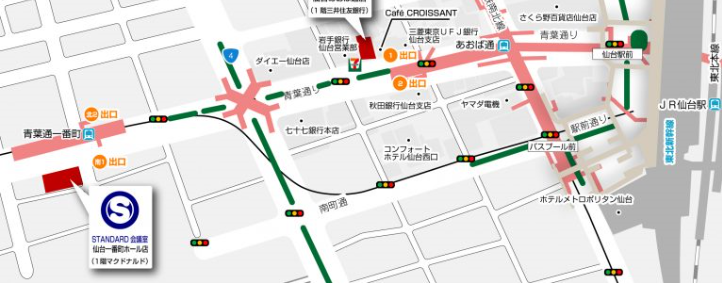 【参加資格】獣医師（定員20名）会費5000円　（三菱東京UFJ銀行・久米川支店　普通0035217　清水）※事前申し込みをお願い致します。本申込み用紙をFAXあるいはメールで送信の上、上記の口座に会費の振り込みをお願い致します。お手数ですが、振込手数料のご負担をお願い申し上げます。【申し込み用紙】獣医オゾン療法セミナー事務局〒187-0042東京都小平市仲町210-2-101アカシア動物病院内TEL 042-343-9219 / FAX 042-342-5340vethom@hotmail.co.jp氏名所属・病院名住所（〒　　　―　　　　）電話番号FAX番号メールアドレス